Vad är Anhörigkonsulent?vänder sig till dig som är över 18 år och vårdar/stöttar en person som:har fysisk funktionsnedsättninghar psykisk funktionsnedsättninghar intellektuell funktionsnedsättninghar långvarig psykisk sjukdom/ohälsahar långvarig eller kronisk somatisk sjukdomhar missbruks- och beroendeproblematikär ditt barn under 18 år med någon av ovanstående sjukdom eller funktionsnedsättningär ditt vuxna barn med någon av ovanstående sjukdom eller funktionsnedsättningär din förälder med någon av ovanstående sjukdom eller funktionsnedsättninganhörigstöd är kostnadsfrittVad är vårt uppdrag?att minska anhörigas fysiska, psykiska och sociala belastningatt arbeta utifrån varje individs behov och situation, enligt dina önskemål och dina behov.att ge råd.att ge personligt stöd.att ge information och vägledning.att ge hopp och möjliggöra möte med andra i liknande situation.Hur får du kontakt?du kan ringa, sms:a eller maila mig. vi kan träffas och samtala om din situation och dina behov.jag har tystnadspliktdet är kostnadsfrittInfo:Anhörigkonsulenter/anhörigstöd finns i de flesta av Norrbottens kommuner, du kan läsa mer här: www.anhoriga.se Mer information finns på Älvsbyns Kommuns hemsida, www.alvsbyn.se Stöd till anhöriga regleras enligt SoL 5 kap 10§ läs mer här: www.socialstyrelsen.se Här finns jag!Nyberga – Barrgatan 2, 942 32 Älvsbyn 
Ingång mot Lomtjärn, Öppenvårdens ingång runt hörnet. Välkommen!Anhörigkonsulent
Jenny Seger 0929-172 75 alt 070-342 83 72 jenny.seger@alvsbyn.se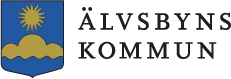 Norrbottens PärlaANHÖRIGKONSULENTIndividuellt stöd till dig som är anhörig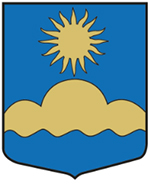 ÄLVSBYNS KOMMUN